КАБИНЕТ МИНИСТРОВ РЕСПУБЛИКИ ТАТАРСТАНРАСПОРЯЖЕНИЕот 27 ноября 2023 г. N 2637-рВ целях повышения качества условий оказания услуг организациями в сфере образования, культуры, охраны здоровья граждан, социального обслуживания, а также реализации федеральных законов от 21 июля 2014 года N 256-ФЗ "О внесении изменений в отдельные законодательные акты Российской Федерации по вопросам проведения независимой оценки качества оказания услуг организациями в сфере культуры, социального обслуживания, охраны здоровья и образования", от 5 декабря 2017 года N 392-ФЗ "О внесении изменений в отдельные законодательные акты Российской Федерации по вопросам совершенствования проведения независимой оценки качества условий оказания услуг организациями в сфере культуры, охраны здоровья, образования, социального обслуживания и федеральными учреждениями медико-социальной экспертизы":1. Утвердить прилагаемый План мероприятий по организации проведения независимой оценки качества условий оказания услуг организациями в сфере культуры, социального обслуживания, охраны здоровья и образования в Республике Татарстан на период до 2027 года.2. Признать распоряжение Кабинета Министров Республики Татарстан от 14.12.2020 N 2742-р утратившим силу.3. Установить, что настоящее распоряжение вступает в силу с 1 января 2024 года.4. Контроль за исполнением настоящего распоряжения возложить на Управление социального развития Аппарата Кабинета Министров Республики Татарстан.Премьер-министрРеспублики ТатарстанА.В.ПЕСОШИНУтвержденраспоряжениемКабинета МинистровРеспублики Татарстанот 27 ноября 2023 г. N 2637-рПЛАНМЕРОПРИЯТИЙ ПО ОРГАНИЗАЦИИ ПРОВЕДЕНИЯ НЕЗАВИСИМОЙ ОЦЕНКИКАЧЕСТВА УСЛОВИЙ ОКАЗАНИЯ УСЛУГ ОРГАНИЗАЦИЯМИ В СФЕРЕКУЛЬТУРЫ, СОЦИАЛЬНОГО ОБСЛУЖИВАНИЯ, ОХРАНЫ ЗДОРОВЬЯИ ОБРАЗОВАНИЯ В РЕСПУБЛИКЕ ТАТАРСТАН НА ПЕРИОД ДО 2027 ГОДА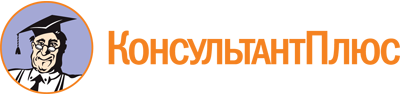 Распоряжение КМ РТ от 27.11.2023 N 2637-р
<О плане мероприятий по организации проведения независимой оценки качества условий оказания услуг организациями в сфере культуры, социального обслуживания, охраны здоровья и образования в Республике Татарстан на период до 2027 года>Документ предоставлен КонсультантПлюс

www.consultant.ru

Дата сохранения: 08.06.2024
 N п/пНаименование мероприятияФорма реализацииСрок исполненияОтветственный исполнитель123451.Инициирование формирования общественного совета по проведению независимой оценки качества условий оказания услуг организациями в сфере культуры, охраны здоровья, образования, социального обслуживания (далее - организации)обращение о формировании общественного совета по проведению независимой оценки качества условий оказания услуг организациями в Общественную палату Республики Татарстан, общественный совет муниципального района (городского округа)один раз в три года, но не позднее 25 ноября года, предшествующего плановомуМинистерство культуры Республики Татарстан, Министерство здравоохранения Республики Татарстан, Министерство образования и науки Республики Татарстан, Министерство труда, занятости и социальной защиты Республики Татарстан (далее - уполномоченные органы), органы местного самоуправления муниципальных районов (городских округов) (по согласованию)2.Утверждение состава общественного совета по проведению независимой оценки качества условий оказания услуг организациямиРешение Общественной палаты Республики Татарстан, общественного совета муниципального района (городского округа)один раз в три года, но не позднее чем в месячный срок со дня получения обращения, указанного в пункте 1 настоящего ПланаОбщественная палата Республики Татарстан (по согласованию), общественные советы муниципальных районов (городских округов) (по согласованию)3.Обеспечение достоверности, полноты и своевременности размещения информации о результатах независимой оценки качества условий оказания услуг на официальном сайте для размещения информации о государственных (муниципальных) учреждениях в информационно-телекоммуникационной сети "Интернет" по адресу: www.bus.gov.ru (далее - Официальный сайт www.bus.gov.ru), на официальных сайтах уполномоченных органов, органов местного самоуправления муниципальных районов (городских округов), а также ведение мониторинга посещений гражданами официального сайта и их отзывов, организация работы по устранению выявленных недостатков и информирование на официальном сайте граждан о принятых мерахправовой акт о назначении ответственных должностных лиц за размещение информации и непосредственных исполнителейпостоянноуполномоченные органы, органы местного самоуправления муниципальных районов (городских округов) (по согласованию)4.Обеспечение технической возможности выражения получателями услуг мнения о качестве условий оказания услуг на официальных сайтах уполномоченных органов, органов местного самоуправления муниципальных районов (городских округов) и организаций в информационно-телекоммуникационной сети "Интернет" (далее - сеть "Интернет")интерактивная анкета, размещенная на официальных сайтах уполномоченных органов, органов местного самоуправления муниципальных районов (городских округов) и организаций для интернет-опроса получателей услуг с целью анализа мнений граждан о качестве оказанных услугпостоянноуполномоченные органы, органы местного самоуправления муниципальных районов (городских округов) (по согласованию)5.Формирование на планируемый год перечня организаций, в отношении которых проводится независимая оценка качества условий оказания услуг организациямиРешение общественного совета по проведению независимой оценки качества условий оказания услуг об утверждении перечня организаций, в отношении которых планируется независимая оценка качества условий оказания услуг организациямидекабрь года, предшествующего плановомуобщественные советы по проведению независимой оценки качества условий оказания услуг (по согласованию)6.Участие в рассмотрении проектов документации о закупке работ, услуг, а также проектов государственного, муниципального контрактов, заключаемых уполномоченными органами, органами местного самоуправления муниципальных районов (городских округов) с организацией, которая осуществляет сбор и обобщение информации о качестве условий оказания услуг организациями (далее - организация-оператор)предложения по содержанию документации о закупке работ, услугянварь планового годаобщественные советы по проведению независимой оценки качества условий оказания услуг (по согласованию)7.Проведение установленных законодательством о контрактной системе в сфере закупок товаров, работ, услуг для обеспечения государственных и муниципальных нужд процедур по определению организации-оператораопределение в результате конкурсных процедур организации-оператораянварь планового годауполномоченные органы, органы местного самоуправления муниципальных районов (городских округов) (по согласованию)8.Проведение публичных мероприятий для информирования населения, представителей общественности и профессионального сообщества о независимой оценке качества условий оказания услуг организациями, взаимодействие со средствами массовой информации по данному вопросуплан проведения мероприятий и отчет о его реализацииутверждение плана - январь текущего года, отчет о реализации - в соответствии со сроками планауполномоченные органы, органы местного самоуправления муниципальных районов (городских округов) (по согласованию)9.Формирование и направление общественному совету по проведению независимой оценки качества условий оказания услуг отчета о выполненных работах по сбору и обобщению информации о качестве условий оказания услуг организациямиотчет организации-оператора, направленный общественному совету по проведению независимой оценки качества условий оказания услугв течение 10 рабочих дней после получения отчета от организации-оператора, но не позднее 30 октября (ежегодно)уполномоченные органы, органы местного самоуправления муниципальных районов (городских округов) (по согласованию)10.Формирование на основе отчета организации-оператора результатов независимой оценки качества условий оказания услуг, разработка предложений по улучшению их деятельностирешение общественного совета по проведению независимой оценки качества условий оказания услуг, направленное уполномоченному органу, органу местного самоуправления муниципального района (городского округа)в течение месяца со дня получения отчета организации-оператора, но не позднее 30 ноября (ежегодно)общественные советы по проведению независимой оценки качества условий оказания услуг (по согласованию)11.Доведение результатов независимой оценки качества условий оказания услуг до:руководителей организаций, в отношении которых проводилась независимая оценка качества условий оказания услуг;уполномоченных органов, органов местного самоуправления муниципальных районов (городских округов), в ведении которых находятся организациирешение общественного совета по проведению независимой оценки качества условий оказания услугв течение одного месяца со дня получения решения общественного совета по проведению независимой оценки качества условий оказания услуг, но не позднее ноября - декабря текущего годауполномоченные органы, органы местного самоуправления муниципальных районов (городских округов) (по согласованию)12.Подготовка и утверждение планов организаций по устранению недостатков, выявленных в ходе независимой оценки качества условий оказания услуг организациями (далее - план по устранению недостатков)правовой акт об утверждении плана по устранению недостатковв течение I квартала года, следующего за отчетнымуполномоченные органы, органы местного самоуправления муниципальных районов (городских округов) (по согласованию)13.Размещение информации о результатах независимой оценки качества условий оказания услуг организациями на официальном сайте для размещения информации о государственных (муниципальных) учреждениях, о деятельности общественных советов по независимой оценке в сети "Интернет":на Официальном сайте www.bus.gov.ru в соответствии с приказом Министерства финансов Российской Федерации от 7 мая 2019 г. N 66н;на официальных сайтах уполномоченных органов, органов местного самоуправления муниципальных районов (городских округов)информация на официальных сайтах уполномоченных органов, органов местного самоуправления муниципальных районов (городских округов), Официальном сайте www.bus.gov.ru;до 1 декабря отчетного года (ежегодно)уполномоченные органы, органы местного самоуправления муниципальных районов (городских округов) (по согласованию)13.Размещение информации о результатах независимой оценки качества условий оказания услуг организациями на официальном сайте для размещения информации о государственных (муниципальных) учреждениях, о деятельности общественных советов по независимой оценке в сети "Интернет":на Официальном сайте www.bus.gov.ru в соответствии с приказом Министерства финансов Российской Федерации от 7 мая 2019 г. N 66н;на официальных сайтах уполномоченных органов, органов местного самоуправления муниципальных районов (городских округов)планы по устранению недостатковдо 10 апреля года, следующего за отчетным14.Контроль выполнения планов по устранению недостатковотчеты организаций о выполнении планов по устранению недостатковв сроки, установленные планом по устранению недостатковуполномоченные органы, органы местного самоуправления муниципальных районов (городских округов) (по согласованию)15.Подготовка сведений для формирования информации о результатах независимой оценки качества условий оказания услуг организациями в сфере культуры, охраны здоровья, образования, социального обслуживания, которые расположены на территории Республики Татарстан и учредителем которых является Республика Татарстан, и принимаемых мерах по совершенствованию деятельности указанных организаций для включения в ежегодный отчет о результатах деятельности Кабинета Министров Республики Татарстанинформация, согласованная с государственным бюджетным учреждением "Центр экономических и социальных исследований Республики Татарстан при Кабинете Министров Республики Татарстан", для представления в Министерство экономики Республики Татарстандо 15 февраля года, следующего за отчетным (ежегодно)уполномоченные органы, органы местного самоуправления муниципальных районов (городских округов) (по согласованию)16.Мониторинг реализации независимой оценки качества условий оказания услуг организациями в сфере культуры, социального обслуживания, охраны здоровья и образования в Республике Татарстан уполномоченными органами, органами местного самоуправления муниципальных районов (городских округов) по данным, размещенным уполномоченными органами, органами местного самоуправления муниципальных районов (городских округов) на своих официальных сайтах и Официальном сайте www.bus.gov.ruинформация для представления в Министерство экономики Республики Татарстандо 5 марта (ежегодно)государственное бюджетное учреждение "Центр экономических и социальных исследований Республики Татарстан при Кабинете Министров Республики Татарстан"